Уважаемые руководители!Во исполнение задач, поставленных Министерством образования Красноярского края,  Управление образования Администрации Эвенкийского муниципального района сообщает, что необходимо организовать проведение следующих мероприятий: 1. Урок «Гибридные войны» https://disk.yandex.ru/d/1ssPktiuPVC6TA2. Урок «Богатство славянских народов» – будет располагаться в папке, созданной на рабочем столе директора школы3. Эфир «Взрослый разговор о мире» – будет располагаться в папке, созданной на рабочем столе директора школы4. Родительское собрание https://disk.yandex.ru/d/3VwLRs7zSyG2Vg 5. Урок «Что такое «Фейки» и как проверять информацию?» - направлялось ранее.6. Урок «Герои нашего времени» https://disk.yandex.ru/d/ImM1c2gyiY-nDAМониторинг необходимо предоставлять основным и средним школам ежедневно, начиная с 14.03.2022г. до 11.00:Илимпия - на электронный адрес kobizkayaan@tura.evenkya.ru. Байкитская группа - на электронный адрес KulikovskayaND@baykit.evenkya.ru. Т-Чунская группа - на электронный адрес aksenovamb@vanavara.evenkya.ru. Руководитель Управления образования Администрации ЭМР		п/п			О.С. ШаповаловаКобизкая Анастасия Николаевна8 (39170) 31-512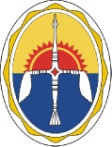  УПРАВЛЕНИЕ ОБРАЗОВАНИЯАдминистрации Эвенкийского муниципального районаКрасноярского краяул. Советская, д.2, п. Тура, Эвенкийский район, Красноярский край, 648000  Телефон:(39170) 31-457E-mail: ShapovalovaOS@tura.evenkya.ru ОГРН 1102470000467 ,       ИНН/КПП 2470000919/24700100111.03.2022г. №145-18/2 на №______________ от ______________Руководителям общеобразовательных учреждений ЭМР